               Just Rock Pricing Options  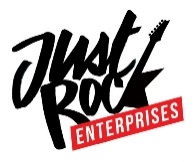 Just Rock In Studio Music LessonsMonthly Membership Subscription for 30 minute lessons $160 for lessons and weekly workshops -Once a week 30 minute lessons (total of 4)Perks- Every 6 months clients perform in Just Rock and/or at live music venueMonthly Membership Subscription for 45 min lessons $235 for lessons and weekly workshops-Once a week 45 minute lessons (total of 4)Perks- Every 6 months clients perform in Just Rock and/or at live music venueMonthly Membership Subscription for 60 min lessons $310 for lessons and weekly workshops-Once a week 60 minute lessons (total of 4)Perks- Every 6 months clients perform in Just Rock and/or at live music venueWeekly Band JamMonthly Membership Subscription for Monthly Orchestra, Brass or Rock Band Experience$60 for monthly experience-Once a week 60 minute band experience in Orchestra, Brass or Rock recommended for ages 7 and up…- Students will participate in Just Rock performances -Please email for weekly times offered*In a nutshell clients will get hands on exposure to several instruments and more through the guidance of a Just Rock instructor. Or, if your child is unsure of what to play try this experience out. Please note that this is NOT A PRIVATE LESSON. In Home Music LessonsMonthly Membership Subscription for 30 minute lessons $175 for lessons onlyOnce a week 30 minute lessons (total of 4)Perks- Every 6 months clients perform in Just Rock and/or at live music venueMonthly Membership Subscription for 45 minute lessons $250 for lessons onlyOnce a week 45 minute lessons (total of 4)Perks- Every 6 months clients perform in Just Rock and/or at live music venueMonthly Membership Subscription for 60 min lessons $325 for lessons onlyOnce a week 60 minute lessons (total of 4)Perks- Every 6 months clients perform in Just Rock and/or at live music venueSkype Lessons Monthly Membership Subscription for 30 minute virtual lessons$90 for lessons only-Once a week 30 minute lessons (total of 4)Perks- Every 6 months clients perform in Just Rock and/or at live music venueLet Us Rock Out at your School or Venue….Pricing based per need. Please email for additional info. FAQ Payment QuestionsHow do I pay for lessons?Payments are made every month automatically. All payments will be debited/credited just before the start of the new monthly membership. If you wish to pay by cash or regular check you must pay for 3 packages in advance. In order to maintain your place in class, you must pay for the next 3 packages by the last lesson in your 3rd lesson package. If you have not paid by that class, the spot becomes available for another student.When can I sign up for lessons?You can sign up for lessons anytime.  Please remember that although you can sign up for lessons anytime, depending on availability, you may not initially get your desired time slot.How do I withdraw from lessons?In order to cancel your lessons, Just Rock requires a 14 day notice on a Just Rock Cancellation Form. Cancellation Forms can be given and sent via email at info@justrockenterprises.com. E-mailed cancellations are affective 14 days from the date the email was received by Just Rock. Emailed cancellations are not valid until they have been confirmed by Just Rock via email. Unfortunately we cannot accept verbal or faxed cancellations.How do I register my child for lessons?Simply just email us and be sure to include your instrument of choice and availability. We will send you the times available and get you all squared away. We take automatic payments only, so after registering/reserving your spot someone from the Just Rock team will be in touch to get you fully squared away in the system and ready to rock out for lessons.  Lesson Package payment must be made before payments begin. The reservation fee will be applied to your lesson package cost.  Pricing NotesPenalties assessed for late fees, canceled payments, etcAll lessons are to be completed within 5 weeks. *Email us about sibling discountsWhat if I am taking a break but plan to continue the following month?Simply, just email us within the specified guidelines with notification. If planning to continue and you want to reserve your weekly lesson slot, you will be charged a fee of half of your monthly membership. This allows you to attend a weekly group class during that specific month or time period. 